LA CONTRE PLONGEE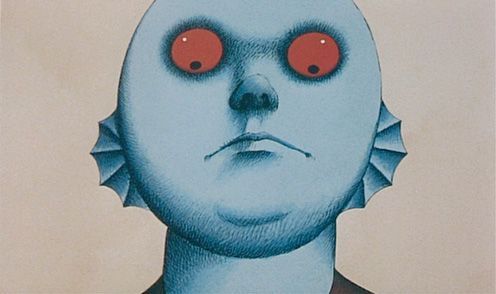 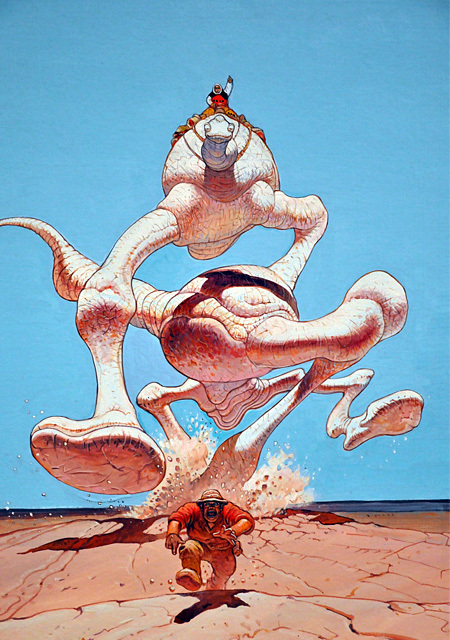 LE HORS CHAMP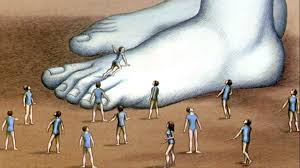 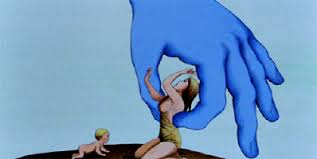 PLAN ENSEMBLE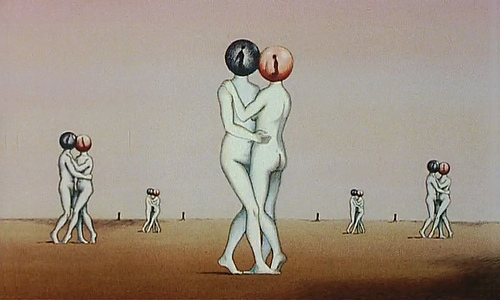 PLAN DEMI ENSEMBLE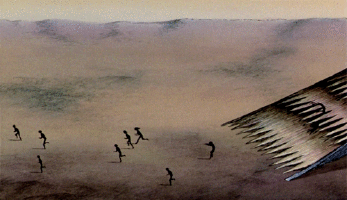 PLAN GENERAL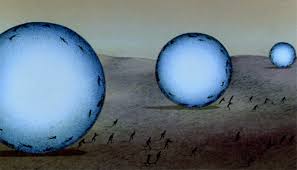 PLAN AMERICAIN                                                           PLAN MOYEN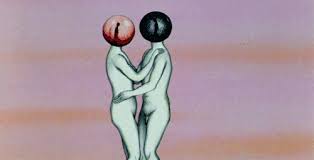 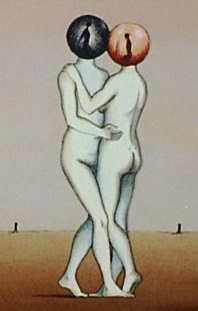 PLAN RAPPROCHE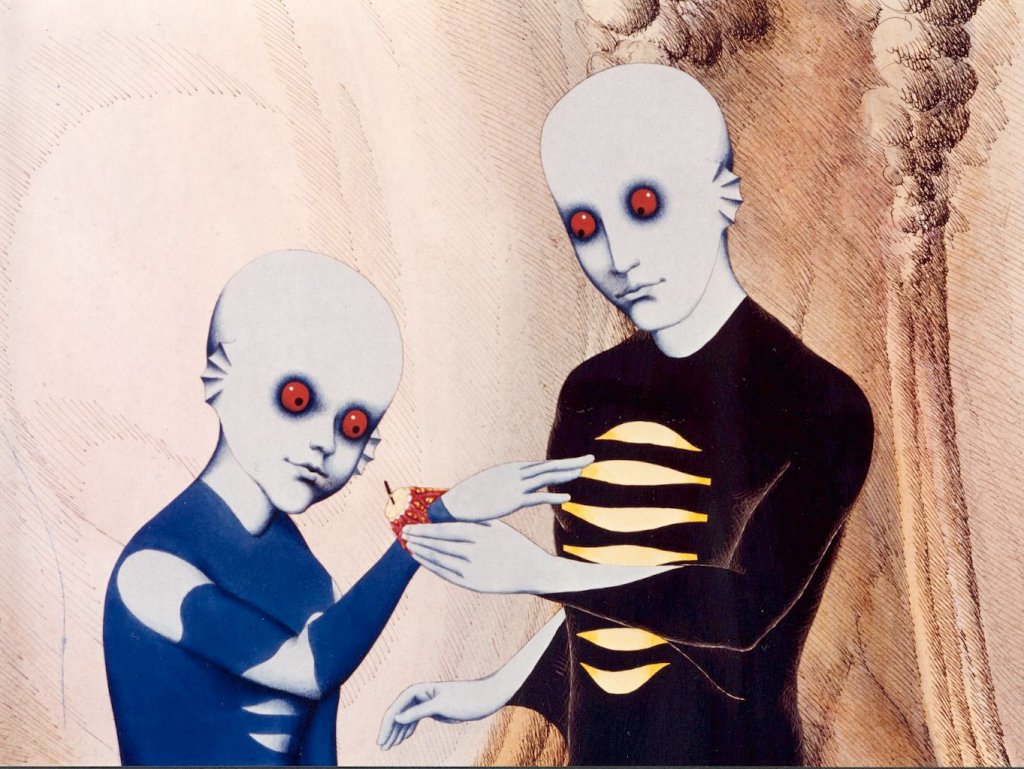 GROS PLAN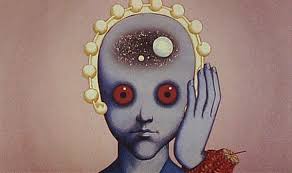 TRES GROS PLAN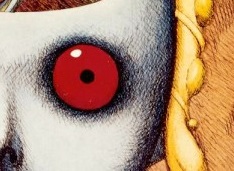 